Script du Vampire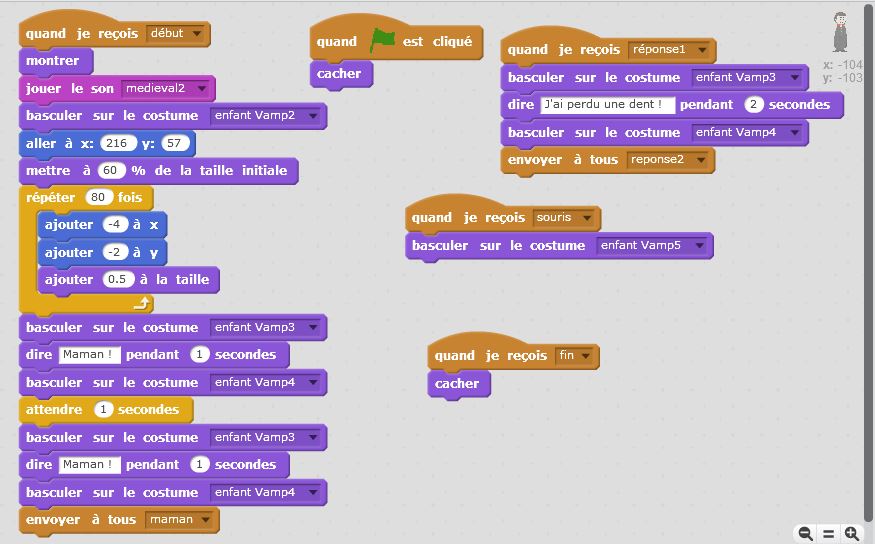 Script de la maman 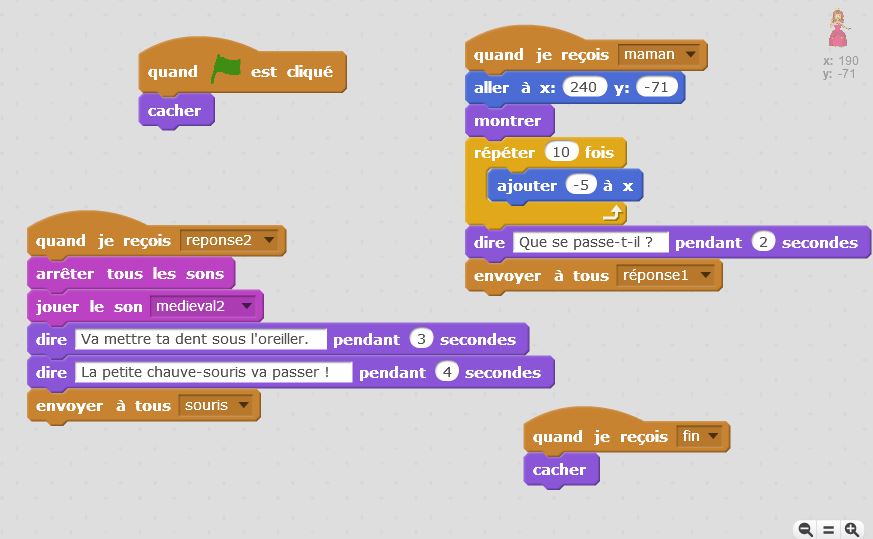 Script de la chauve-souris 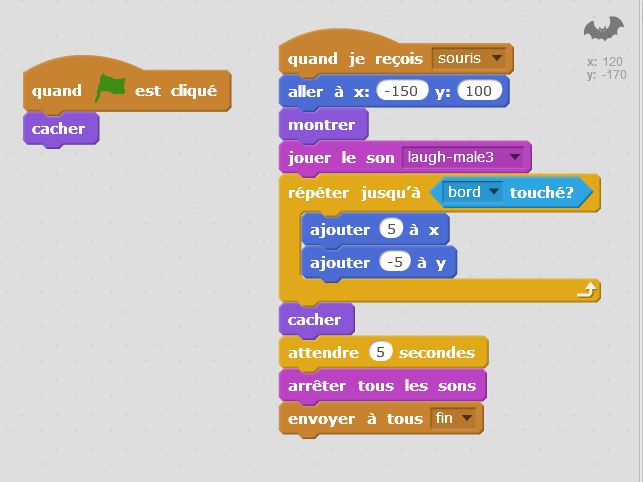 Script du mot FIN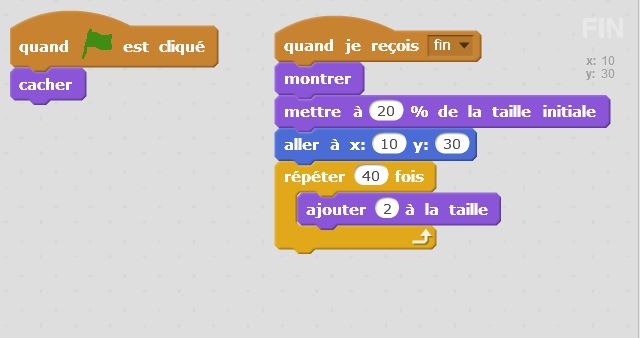 Script de la scène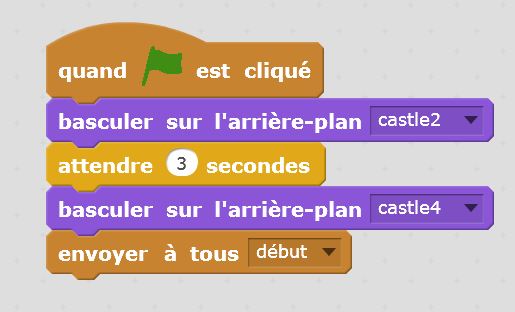 